INDICAÇÃO Nº    /2020Ementa: Operação tapa buraco na Av. Gessy Lever.Exma. Senhora Presidente.Justificativa:Considerando a profundidade do buraco encontrado na Avenida Gessy Lever, próximo ao nº 823, que vem a contribuir com possíveis acidentes, a Vereadora Mônica Morandi requer nos termos do art. 127 do regimento interno, que seja encaminhada ao Exmo. Prefeito Municipal a seguinte indicação:	Proceder com a operação tapa buraco na Avenida Gessy Lever, altura do nº 823, Lenheiro.  Valinhos, 13 de julho de 2020.____________________Mônica MorandiVereadoraFotos anexas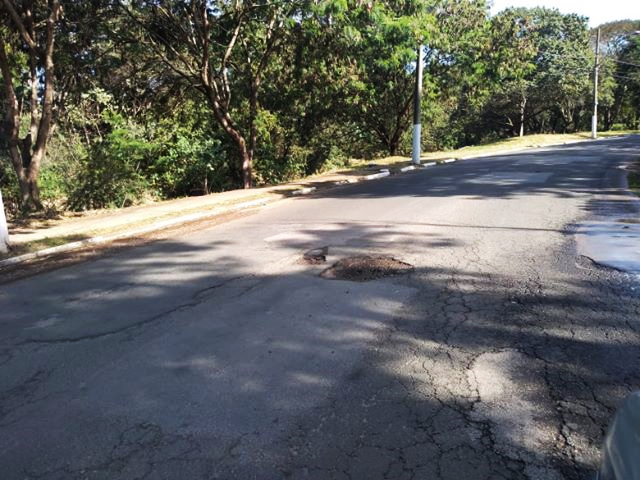 